Activity Description:	Constructing a Mortared WallRISK ASSESSMENTLikelihood:	Severity/consequences:		Risk rating (SC x L):1 - Highly unlikely	1 - Slightly harmful	1 - Trivial risk	6 - Substantial risk2 – Unlikely	2 – Harmful	2 - Tolerable risk	9 - Intolerable risk3 – Likely	3 - Extremely harmful	3 - 4 - Moderate riskMain hazards/associated risks:Personal Protective Equipment: (please select  Symbols from document number 3c and insert into the below boxes)Related Assessments:Action Plan:Conclusions: If the above recommendations are followed then risks can be minimised.A safety Method Statement can be used as part of this risk assessment which can be used to assist with training and when monitoring work activities.Review Date: 	Review of this document should be annually or more frequent if:After an accident / incident involving an activity from this risk assessmentAny significant changes to work practices, materials, equipment or legislationAssessor (Signed): 		Dated: Manager (Signed):		Dated: THIS RISK ASSESSMENT MUST BE SHARED WITH  INVOLVED IN THIS ACTIVITYThe sharing of the risk assessment with all staff involved with the activity is vital to ensure all controlmeasures are complied with, are practical and adhered to.Please document that this information has been providedGroup nameAssessed by: Date of Assessment: 		Ref No:	Ref NoHazard/RiskWho is at risk?Consider: KC Employees, Young Persons, Disability, Children/Pupils, Contractors, Visitors, New & Expectant Mothers, Members of the Public, Client/Service UserControl MeasuresLocationsLikelihoodSeverityRisk Rating1Slips , Trips & fallsUneven groundEnsure working area is clear of footpaths or fenced from them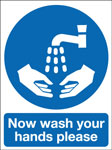 Ensure a safe, clear working area Ensure materials are stored away from immediate working area, but within easy accessMonitor surface conditions during wet weather2Manual handlingCuts, crushes, sprains and strainsDo not overfill wheelbarrows with brick, stone or mortarShort periods of work with adequate breaksJob specific manual handling training given to all staffTask rotation of “heavier” roles between staffWear gloves and safety boots3Contact with materialImpact with flying fragments of material whilst cutting stone or brickWear gloves and eye protection whilst cutting stone/brickEnsure safe working area clear of footpaths or other public areas.Check surroundings before and regularly during cuttingRefer to Risk assessment for cutting stone using mechanical cutter4Contact with materialCement dust, sand.Wear gloves, eye protection and dust mask whilst preparing and mixing mortarEnsure clear safe working area away from the public whilst dismantling wall Ensure COSHH data on cement has been read and understood5Use of hand ToolsImpact from hammer/chisel whilst shaping stoneWear GlovesEnsure use of correct toolTool box talk to be given at beginning of task.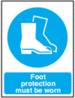 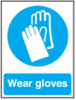 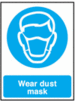 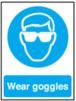 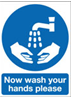 Assessment TypeAssessment RefActionPerson ResponsibleExpected Completion Date